Teden: 16. 3. – 20. 3. 2020  Ponedeljek, 16. 3. 2020  SLOVENŠČINAP. Suhodolčan: Ti kanta požrešnaV berilu na strani 58 preberi najprej v levem stolpcu nekaj povedi o pisatelju Primožu Suhodolčanu.Mogoče poznaš še kakšno njegovo delo? Napiši jih.Za ponovitev o značilonosti pravljic, ki si jih spoznal do sedaj, si pomagaj z vprašanji v okvirčku z naslovom: Dejavnosti pred branjem.Nato preberi berilo. Ne pozabi najprej prebrati kratek povzetek pred branjem.Ob drugem branju podčrtaj neznane besede in jih razloži s pomočjo sskj-aali pa ti pomagajo pri razlagi starši. Nato vzvezek za književnost zapiši avtorja berila in naslov. Berilo ilustriraj in kratko zapiši, zakaj ti je berilo všeč?NARAVOSLOVJE IN TEHNIKAGibanje živali in ljudiV učbeniku na strani 47 in 48 preberi, kako se premikamo ljudje in kako se premikajo nekatere živali.Nato v zvezek napiši naslov: GIBANJE ŽIVALI IN LJUDI (datum) in preriši tabelo ter jo dopolni. Nato prepiši še kratek povzetek.Zapis v zvezek.Živali in ljudje se gibamo na različne načine. Gibanje je odvisno od zgradbe telesa, ki vpliva na hitrost premikanja. Vsako živo bitje je s telesno zgradbo prilagojeno načinu gibanja.Dodatni nalogi: Odgovori na vprašanja v  U str. 49. Preberi tudi zapis v rumenem pravokotniku: Moram vedeti.V interaktivnem gradivu si lahko ogledaš primerjave hitrosti nekaterih živali in ljudi.MATEMATIKASe še spomniš, kako rišemo ob ravnilu?Rišemo z ošiljenim svinčnikom.Črto rišemo z eno potezo.Ravnilo držimo bolj proti sredini.Rišemo ob zgornjem robu, ki je tanjši. Zdaj pa vzemi karo zvezek in na novo stran napiši naslov Vzporednost in datum.Sledi spodnjemu navodilu in nariši vzporedni premici. Uporabi svinčnik.Pod naslovom pusti 5 vrstic praznih.Nariši premico p v rahlo poševni legi.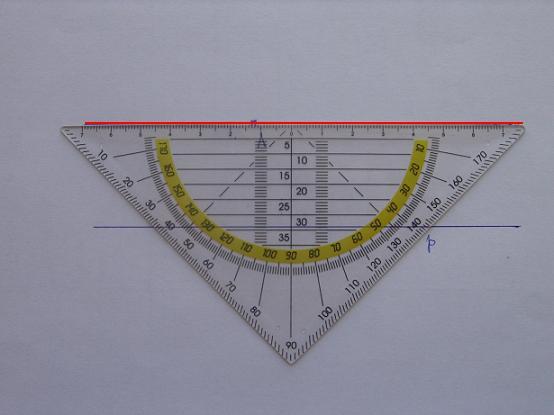 S črtami, ki so na geotrikotniku, natančno prekrij narisano premico p.ŽIVALI, LJUDJEGIBANJES ČIM?KAKO?kačase plaziZ mišicami telesa.Odriva se od tal.čmrljpolžribačlovekpticagepard